.#32 Count Intro[1-8] OUT, OUT, SAILOR , BALL SIDE with BODY DIP, BODY DIP 2x(OPTION FOR DIPS: rock shoulders R-L (5-6), R-L-R (7&8)[&9-16&] BALL ROCK, RECOVER, COASTER ¼ TURN, WALK L R, CROSS ROCK BACK ROCK[17-24] FWD ROCK, RECOVER, BACK L WITH SWEEP, BACK SWEEPS R-L, BEHIND & CROSS, SIDE ROCK RECOVER[25-32] BEHIND & CROSS, ROCK RECOVER, BEHIND, ¼ L TURN, ½ L TURN, ½ L TURNThis step sheet maybe freely copied intact, however modifications may not be made without the permission of the choreographersContacts: www.djdrjill.com – www.funk-n-nline.comPsycho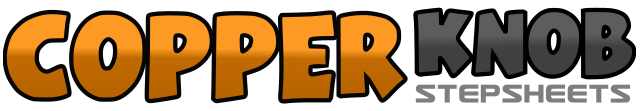 .......Count:32Wall:4Level:Intermediate.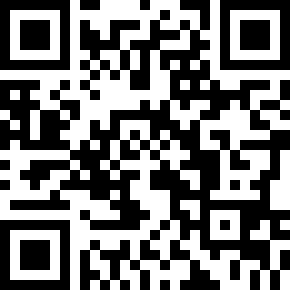 Choreographer:Jill Babinec (USA) & Guyton Mundy (USA) - February 2015Jill Babinec (USA) & Guyton Mundy (USA) - February 2015Jill Babinec (USA) & Guyton Mundy (USA) - February 2015Jill Babinec (USA) & Guyton Mundy (USA) - February 2015Jill Babinec (USA) & Guyton Mundy (USA) - February 2015.Music:Psycho - Kimberly Cole : (Album: Bad Girls Club)Psycho - Kimberly Cole : (Album: Bad Girls Club)Psycho - Kimberly Cole : (Album: Bad Girls Club)Psycho - Kimberly Cole : (Album: Bad Girls Club)Psycho - Kimberly Cole : (Album: Bad Girls Club)........1-2Step R fwd on R diagonal, Step L fwd on L diagonal3&4Step R behind L, Step L to left side, Step R to rt side&5-6Step ball L next to right (&), Step R to rt side as you slightly bend knees making a counter clockwise circle with body down then up (5-6)7-8While bending slightly with knees make a counter clockwise circle down then up (7), bend slightly with knees and make a ccw circle down then up (8) (wt ends on your right)&1-2Step ball L next to right, Rock R to rt side, Recover side L3&4Step R back as you make ¼ Rt turn, Step L next to R, Step R forward (3:00)5-6Walk forward L - R7&8&Cross L over right (7), Recover back on R (&), Rock back L (8), Recover forward on R (&)1&2Rock L forward (1), Recover back on R (&), Step back on L as sweep R (2)3-4Step back on R as sweep L, Step back on L as sweep R5&6Step R behind left, Step L to left side, Cross R over left7-8Rock L to left side, Recover side R1&2Step L behind R, Step R to right side, Cross L over R3-4Rock R to right side, recover side L5-6Step R behind left, make ¼ L turn stepping L forward (12:00)7-8Make ¼ L turn stepping back on R (9:00), Make ½ L turn stepping L forward (3:00)